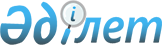 О внесении изменений в постановление акимата Тупкараганского района от 24 февраля 2023 года № 27 "О перечне помещений, предоставляемых кандидатам на договорной основе для проведения встреч с избирателями по Тупкараганскому району"Постановление акимата Тупкараганского района Мангистауской области от 14 ноября 2023 года № 166
      В соответствии с пунктом 4 статьи 28 Конституционного Закона Республики Казахстан от 28 сентября 1995 года "О выборах в Республике Казахстан" и статьей 31 Закона Республики Казахстан от 23 января 2001 года "О местном государственном управлении и самоуправлении в Республике Казахстан" акимат Тупкараганского района ПОСТАНОВЛЯЕТ:
      1. Внести в постановление акимата Тупкараганского района от 24 февраля 2023 года №27 "О перечне помещений, предоставляемых кандидатам на договорной основе для проведения встреч с избирателями по Тупкараганскому району" (зарегистрировано в Реестре государственной регистрации нормативных правовых актов за №178845) следующие изменения:
      в приложении 1 к указанному постановлению:
      строку, порядковый номер 3 изложить в новой редакции:
      "
      ";
      строку, порядковый номер 5 на русском языке изложить в новой редакции, текст на казахском языке не меняется;
      "
      ";
      "
      ".
      2. Контроль за исполнением настоящего постановления возложить на заместителя акима района, ответственного за социальную сферу.
      3. Настоящее постановление вводится в действие со дня его подписания.
					© 2012. РГП на ПХВ «Институт законодательства и правовой информации Республики Казахстан» Министерства юстиции Республики Казахстан
				
3.
село Кызылозен
Здание государственного коммунального казенного предприятия "Қызылөзен мәдениет үйі" аппарата акима села Кызылозен
8(72938) 23851
5.
село Акшукур
Здание государственного коммунального казенного предприятия "Ақшұқыр мәдениет үйі" аппарата акима села Акшукур
8(72938) 23249
6.
сельский округ Сайын Шапагатов
Здание государственного коммунального казенного предприятия "Сайын Шапағатов мәдениет үйі" аппарата акима сельского округа Сайын Шапагатов
8(72938) 31256
      Аким Тупкараганского района 

Р.Елтизаров
